                                                                   Приложение № 1       УТВЕРЖДЕНА		      приказом СПбГУТ			      от « 30 » апреля 2019 г. № 256ПОЛИТИКА СПбГУТ им. проф. М.А. Бонч-Бруевичав отношении обработки персональных данных (в редакции приказа от 16.12.2019 № 725, приказа от 02.06.2020 № 272)1. Общие положения	1.1 Настоящая Политика в отношении обработки персональных данных в федеральном государственном бюджетном образовательном учреждении высшего образования  «Санкт-Петербургский государственный университет  телекоммуникаций им. проф. М.А. Бонч-Бруевича» (СПбГУТ) разработана в целях обеспечения реализации требований законодательства Российской Федерации в отношении обработки персональных данных (ПДн) и определяет общие принципы, порядок и условия обработки ПДн, основные положения и меры по обеспечению безопасности персональных данных субъектов ПДн в СПбГУТ. 	1.2 Политика в отношении обработки персональных данных (далее - Политика) разработана в соответствии с Конституцией РФ, Трудовым кодексом РФ, Федеральным законом от 27.07.2006 № 149-ФЗ «Об информации, информационных технологиях и о защите информации», Федеральным законом от 27.07.2006 № 152-ФЗ "О персональных данных".	1.3 Настоящая Политика не распространяется на отношения, возникающие при обработке персональных данных, отнесенных в установленном порядке к сведениям, составляющим государственную тайну.	1.4 В настоящей Политике используются следующие основные термины и определения:	Персональные данные – любая информация, относящаяся к прямо или косвенно определенному или определяемому физическому лицу (субъекту персональных данных).Оператор - государственный орган, муниципальный орган, юридическое или физическое лицо, самостоятельно или совместно с другими лицами организующие и (или) осуществляющие обработку персональных данных, а также определяющие цели обработки персональных данных, состав персональных данных, подлежащих обработке, действия (операции), совершаемые с персональными данными.	Обработка персональных данных – любое действие (операция) или совокупность действий (операций), совершаемых с использованием средств автоматизации или без использования таких средств с персональными данными, включая сбор, запись, систематизацию, накопление, хранение, уточнение (обновление, изменение), извлечение, использование, передачу (распространение, предоставление, доступ), обезличивание, блокирование, удаление, уничтожение персональных данных.	Защита персональных данных – деятельность уполномоченных лиц по обеспечению с помощью локального регулирования порядка обработки персональных данных и обеспечение организационно-технических мер защиты информации от неправомерного доступа, использования, уничтожения, модифицирования, блокирования, копирования, предоставления, распространения.Автоматизированная обработка персональных данных - обработка персональных данных с помощью средств вычислительной техники.Распространение персональных данных - действия, направленные на раскрытие персональных данных неопределенному кругу лиц.Предоставление персональных данных - действия, направленные на раскрытие персональных данных определенному лицу или определенному кругу лиц.	Блокирование персональных данных - временное прекращение обработки персональных данных (за исключением случаев, если обработка необходима для уточнения персональных данных).	Уничтожение персональных данных - действия, в результате которых становится невозможным восстановить содержание персональных данных в информационной системе персональных данных и (или) в результате которых уничтожаются материальные носители персональных данных.	Обезличивание персональных данных - действия, в результате которых становится невозможным без использования дополнительной информации определить принадлежность персональных данных конкретному субъекту персональных данных.	Информационная система персональных данных - совокупность содержащихся в базах данных персональных данных и обеспечивающих их обработку информационных технологий и технических средств;	Трансграничная передача персональных данных - передача персональных данных на территорию иностранного государства, органу власти иностранного государства, иностранному физическому лицу или иностранному юридическому лицу. 2. Принципы обработки персональных данных	2.1. Обработка персональных данных должна осуществляться на законной и справедливой основе.	2.2. Обработка персональных данных должна ограничиваться достижением конкретных, заранее определенных и законных целей. Не допускается обработка персональных данных, несовместимая с целями сбора персональных данных.	2.3. Не допускается объединение баз данных, содержащих персональные данные, обработка которых осуществляется в целях, несовместимых между собой.	2.4. Обработке подлежат только персональные данные, которые отвечают целям их обработки.	2.5. Содержание и объем обрабатываемых персональных данных должны соответствовать заявленным целям обработки. Обрабатываемые персональные данные не должны быть избыточными по отношению к заявленным целям их обработки.	2.6. При обработке персональных данных должны быть обеспечены точность персональных данных, их достаточность, а в необходимых случаях и актуальность по отношению к целям обработки персональных данных. Оператор должен принимать необходимые меры либо обеспечивать их принятие по удалению или уточнению неполных или неточных данных.	2.7. Хранение персональных данных должно осуществляться в форме, позволяющей определить субъекта персональных данных, не дольше, чем этого требуют цели обработки персональных данных, если срок хранения персональных данных не установлен федеральным законом, договором, стороной которого, выгодоприобретателем или поручителем по которому является субъект персональных данных. 	2.8 Обрабатываемые персональные данные подлежат уничтожению либо обезличиванию по достижении целей обработки или в случае утраты необходимости в достижении этих целей, если иное не предусмотрено федеральным законом.	2.9 Операторы и иные лица, получившие доступ к персональным данным, обязаны не раскрывать третьим лицам и не распространять персональные данные без согласия субъекта персональных данных, если иное не предусмотрено федеральным законом.3. Условия и цели обработки персональных данных 	3.1 Обработка персональных данных должна осуществляться с соблюдением принципов и правил, предусмотренных федеральными законами. 	3.2 Обработка персональных данных допускается в следующих случаях:	3.2.1 обработка персональных данных осуществляется с согласия субъекта персональных данных на обработку его персональных данных;	3.2.2 обработка персональных данных необходима для достижения целей, предусмотренных международным договором Российской Федерации или законом, для осуществления и выполнения возложенных законодательством Российской Федерации на оператора функций, полномочий и обязанностей;	3.2.3 обработка персональных данных осуществляется в связи с участием лица в конституционном, гражданском, административном, уголовном судопроизводстве, судопроизводстве в арбитражных судах;	3.2.4 обработка персональных данных необходима для исполнения судебного акта, акта другого органа или должностного лица, подлежащих исполнению в соответствии с законодательством Российской Федерации об исполнительном производстве;	3.2.5 обработка персональных данных необходима для исполнения договора, стороной которого либо выгодоприобретателем или поручителем по которому является субъект персональных данных, а также для заключения договора по инициативе субъекта персональных данных или договора, по которому субъект персональных данных будет являться выгодоприобретателем или поручителем;	3.2.6 обработка персональных данных необходима для защиты жизни, здоровья или иных жизненно важных интересов субъекта персональных данных, если получение согласия субъекта персональных данных невозможно;	3.2.7 обработка персональных данных необходима для осуществления прав и законных интересов оператора или третьих лиц, либо для достижения общественно значимых целей при условии, что при этом не нарушаются права и свободы субъекта персональных данных;	3.2.8 обработка персональных данных осуществляется в статистических или иных исследовательских целях, за исключением целей, указанных в статье 15 Федерального закона № 152 "О персональных данных", при условии обязательного обезличивания персональных данных;	3.2.9 осуществляется обработка персональных данных, доступ неограниченного круга лиц к которым предоставлен субъектом персональных данных либо по его просьбе (далее - персональные данные, сделанные общедоступными субъектом персональных данных);	3.2.10 осуществляется обработка персональных данных, подлежащих опубликованию или обязательному раскрытию в соответствии с федеральным законом;3.2.11. Для опубликования/распространения персональных данных неограниченному кругу лиц в информационных ресурсах берется отдельное согласие субъекта на распространение его персональных данных. 	3.3 Оператор вправе поручить обработку персональных данных другому лицу с согласия субъекта персональных данных, если иное не предусмотрено федеральным законом, на основании заключаемого с этим лицом договора, в том числе государственного или муниципального контракта, либо путем принятия государственным или муниципальным органом соответствующего акта (далее - поручение оператора). Лицо, осуществляющее обработку персональных данных по поручению оператора, обязано соблюдать принципы и правила обработки персональных данных, предусмотренные настоящим Федеральным законом. В поручении оператора должны быть определены перечень действий (операций) с персональными данными, которые будут совершаться лицом, осуществляющим обработку персональных данных, и цели обработки. Должна быть установлена обязанность такого лица соблюдать конфиденциальность персональных данных и обеспечивать безопасность персональных данных при их обработке, а также должны быть указаны требования к защите обрабатываемых персональных данных в соответствии со статьей 19  Федерального закона № 152 "О персональных данных". 	3.4 Обработка персональных данных субъектов персональных данных осуществляется в целях: - обеспечения соблюдения федеральных законов Российской Федерации и иных нормативных правовых актов; - выполнения требований трудового законодательства Российской Федерации  в целях ведения бухгалтерского и кадрового учета; - выполнения возложенных законодательством Российской Федерации, функций, полномочий и обязанностей в сфере образования; - содействия работникам в трудоустройстве, обучении и продвижении по службе; - обработки персональных данных необходимой для осуществления прав и интересов оператора;  - исполнения обязательств по договорам с контрагентами; - организации приема граждан в Университет по очной, заочной, очно-заочной формам обучения, осуществления деятельности приемной комиссии, для предоставления сведений в ФИГ ГИА; - организации приема граждан по программам подготовки научно-педагогических кадров в аспирантуре по очной, заочной форме обучения; - обучения граждан по образовательным программам высшего, послевузовского и дополнительного профессионального образования; - содействия в прохождении производственной практики и стажировки; - учета обучающихся (студентов, магистрантов, аспирантов, слушателей, прикрепленных лиц, поступивших на обучение); - исполнения обязательств по трудовым договорам; - повышения квалификации работников Университета; - охраны труда и здоровья работников и обучающихся; - обеспечения законности, прав, гарантий, обязанностей и ответственности работника и обучающегося; - направления работника в командировку; - выдачи заверенных доверенностей на получение материально-технических ценностей; - расчета, начисления и выплаты заработной платы, премий, стипендий, материальной помощи, компенсаций и иных видов выплат; - финансово-хозяйственной деятельности; - оформления и выдачи пропусков на территорию Университета; - обеспечения обучающихся жилыми помещениями в общежитиях; - научной, творческой деятельности Университета; - издания научной, учебной, методической, справочной литературы; - международной деятельности Университета; - оформления заявок для конкурсов, грантов, проведения научных, творческих мероприятий, научно-исследовательских работ, спортивно-массовых мероприятий, а также научных и творческих публикаций; - информационного обеспечения деятельности Университета; - обеспечения личной безопасности работников; - контроля количества и качества выполняемой работы и обеспечения сохранности имущества работодателя, работника и третьих лиц; - заключения договора по инициативе субъекта персональных данных; - исполнения договора, стороной которого является субъект персональных данных.4. Правовое основание обработки персональных данных	4.1 Университет обрабатывает персональные данные субъектов в соответствии с: - Конституцией Российской Федерации; 	- Трудовым кодексом Российской Федерации; 	- Гражданским кодексом Российской Федерации; 	- Федеральным законом от 27.07.2006 № 149-ФЗ «Об информации, информационных технологиях и о защите информации»; 	 - Федеральным законом от 27.07.2006 № 152-ФЗ "О персональных данных";	 - Федеральным законом от 21.11.2011 № 323-ФЗ "Об основах охраны здоровья граждан в Российской Федерации";	- Федеральным законом от 04.05.2011 № 99-ФЗ «О лицензировании отдельных видов деятельности»;	- Федеральным законом от 29.12.2012 № 273-ФЗ "Об образовании в Российской Федерации"; 	- Приказом Министерства образования и науки РФ от 19 декабря 2013 г. № 1367 "Об утверждении Порядка организации и осуществления образовательной деятельности по образовательным программам высшего образования - программам бакалавриата, программам специалитета, программам магистратуры" 	- Федеральным законом от 22.10.2004 № 125-ФЗ «Об архивном деле в Российской Федерации»; 	- Федеральным законом от 02.05.2006 № 59-ФЗ «О порядке рассмотрения обращений граждан Российской Федерации»;	- Лицензией на осуществление образовательной деятельности № 2023 от 23 марта 2016 г. серия 90Л01 № 0009055; 	- Уставом СПбГУТ, утвержденным приказом Федерального агентства связи от 04.08.2015 № 189;	- Трудовым договором с субъектом персональных данных; 	- Гражданско-правовым договором с субъектом персональных данных;	- Правилами приема граждан на обучение по программам бакалавриата, программам специалитета и программам магистратуры в Федеральное государственное бюджетное образовательное учреждение высшего образования "Санкт-Петербургский государственный университет телекоммуникаций им. проф. М.А. Бонч-Бруевича", утвержденными 01.10.2018 г.;	- Указом Президента Российской Федерации от 06 марта 1997 № 188 «Об утверждении Перечня сведений конфиденциального характера»;	- Постановлением Правительства РФ от 01.11.2012 № 1119 «Об утверждении требований к защите персональных данных при их обработке в информационных системах персональных данных»;  - Постановлением Правительства РФ от 15.09.2008 № 687 «Об утверждении Положения об особенностях обработки персональных данных, осуществляемой без использования средств автоматизации»;	- Постановлением Правительства РФ от 10 июля 2013 г. N 582 «Об утверждении Правил размещения на официальном сайте образовательной организации в информационно-телекоммуникационной сети «Интернет» и обновления информации об образовательной организации»;	- действующими нормативно-правовыми актами Российской Федерации, относящимися к вопросу обработки и защиты персональных данных.	Во исполнение настоящей Политики Университетом разработаны, введены в действие и поддерживаются в актуальном состоянии организационно-распорядительные документы, устанавливающие порядок обработки и защиты персональных данных, обеспечивающие соответствие требованиям Федерального закона Российской Федерации "О персональных данных" № 152-ФЗ и принятых в соответствии с ним нормативных правовых актов и позволяющие обеспечивать защиту персональных данных, обрабатываемых Университетом. 5. Объем и категории обрабатываемых персональных данных, категории субъектов персональных данных	5.1 Сведениями,  составляющими персональные данные, является любая информация, относящаяся к прямо или косвенно определенному или определяемому физическому лицу (субъекту персональных данных).	5.2 Состав персональных данных определяется целями их обработки и утвержден приказом ректора СПбГУТ.	5.3 Университет осуществляет обработку персональных данных следующих типов субъектов ПДн: 	- работников, состоящих в трудовых отношениях с Университетом; 	- уволенных работников; 	- кандидатов на трудоустройство в Университет; 	- лиц, с которыми заключены договора гражданско-правового характера;	 - лиц, подавших заявление о приеме в ВУЗ, колледж (абитуриентов), а также представителей абитуриентов с целью организации приема граждан в ВУЗ, колледж, осуществления деятельности приемной комиссии, предоставления сведений в ФИГ ГИА; 	- обучающихся (студентов, магистрантов, аспирантов, обучающихся по программам ВПО и СПО), докторантов и прикрепленных лиц; 	- обучающихся, завершивших обучение; 	- соискателей ученой степени кандидата наук, ученой степени доктора наук с целью представления к присвоению ученой степени;	 - научных руководителей, консультантов соискателей ученой степени кандидата наук, ученой степени доктора наук;	- лиц, входящих в состав диссертационного совета; 	- родственников работников Университета, абитуриентов, обучающихся, предоставляющих документы для получения льгот; 	- выпускников ВУЗа, колледжа; 	- участников научных и творческих конференций, культурно-массовых мероприятий, авторов научных работ и публикаций; 	- иных физических лиц, данные о которых обрабатываются во исполнение уставных задач Университета.	5.4 Университет в зависимости от целей обработки собирает и обрабатывает следующие сведения, относимые к персональным данным: - фамилия, имя, отчество;  - год рождения;  - месяц рождения;  - дата рождения;  - место рождения;  - адрес;  - семейное положение, состав семьи;  - социальное положение;  - имущественное положение;  - сведения об образовании (номер документа об образовании, специальность, учёная степень, звание);  - пол;  - гражданство;  - паспортные данные;  - личная фотография; - контактная информация;  - сведения воинского учёта, данные военного билета;  - сведения о занимаемой должности, стаже работы, ранее занимаемых должностях; - данные о несудимости;  - сведения об окладе, отпусках, больничных, командировках, рабочем времени работников СПбГУТ;  - данные о трудовой деятельности работников, предшествовавшей приёму в СПбГУТ;  - серия и номер трудовой книжки;  - индивидуальный номер налогоплательщика (ИНН);  - страховой номер индивидуального лицевого счета (СНИЛС);  - сведения, необходимые для работы с финансовыми организациями и совершения банковских операций в интересах работников СПбГУТ и лиц, с которыми заключены договору ГПХ;  - сведения об инвалидности, проведённых медицинских осмотрах.6. Права субъекта персональных данных	6.1. Субъект персональных данных имеют право на:	получение полной информации о своих персональных данных и обработке этих данных, если такое право не ограничено в соответствии с федеральными законами;	свободный бесплатный доступ к своим персональным данным, включая право на получение копий любой записи, содержащей персональные данные, за исключением случаев, предусмотренных федеральным законом;	определение своих представителей для защиты своих персональных данных;	требование об исключении или исправлении неверных или неполных персональных данных, а также данных, обработанных с нарушением требований Трудового кодекса РФ или иного федерального закона. При отказе администрации университета исключить или исправить персональные данные работника (обучающегося) он имеет право заявить в письменной форме о своем несогласии с соответствующим обоснованием такого несогласия. Персональные данные оценочного характера работник (обучающийся) имеет право дополнить заявлением, выражающим его собственную точку зрения;	требование об извещении администрации университета всех лиц, которым ранее были сообщены неверные или неполные персональные данные работника (обучающегося), обо всех произведенных в них исключениях, исправлениях или дополнениях;	обжалование в суде любых неправомерных действий или бездействия администрации университета при обработке и защите его персональных данных;отзыв раннее данного согласия (если это не противоречит законодательству РФ).	6.2  Если субъект персональных данных считает, что Оператор осуществляет обработку его персональных данных с нарушением требований ФЗ-152 или иным образом нарушает его права и свободы, субъект персональных данных вправе обжаловать действия или бездействие Оператора в Уполномоченный орган по защите прав субъектов персональных данных.	В целях обеспечения прав субъектов персональных данных в СПбГУТ ведется «Журнал обращений по работе с персональными данными». 	«Журнал обращений по работе с персональными данными» находится в свободном доступе в приемной проректора по безопасности.	Субъект персональных данных имеет право на защиту своих прав и законных интересов, в том числе на возмещение убытков и (или) компенсацию морального вреда.7. Меры, принимаемые СПбГУТ для обеспечения выполнения обязанностей оператора при обработке персональных данных7.1 Меры, необходимые и достаточные для обеспечения выполнения СПБГУТ  обязанностей оператора, предусмотренных законодательством Российской Федерации в области персональных данных, включают: - назначение должностного лица, ответственного за организацию обработки персональных данных в СПбГУТ; - принятие локальных нормативных актов и иных документов в области обработки и защиты персональных данных; - утверждение перечня лиц, допущенных к обработке персональных данных; - ознакомление субъектов с требованиями законодательства РФ и нормативных документов Университета по обработке и защите персональных данных;-  организацию учета, хранения и обращения носителей, содержащих информацию с персональными данными; - определение угроз безопасности персональных данных при их обработке, формирование на их основе модели угроз; - установление запрета на передачу персональных данных по открытым каналам связи, вычислительным сетям вне пределов контролируемой зоны, в том числе сети Интернет без применения установленных в СПбГУТ мер по обеспечению безопасности персональных данных (за исключением общедоступных и (или) обезличенных персональных данных); - проведение оценки вреда, который может быть причинен субъектам персональных данных в случае нарушения Федерального закона № 152-ФЗ, соотношение указанного вреда и принимаемых Университетом мер, направленных на обеспечение выполнения обязанностей, предусмотренных ФЗ № 152; -    учет машинных носителей персональных данных; - организацию обучения и проведение методической работы с работниками структурных подразделений Университета, включенных в перечень лиц, допущенных к обработке персональных данных как автоматизированным, так и неавтоматизированным способом; -  ознакомление работников Университета, непосредственно осуществляющих обработку персональных данных, с положениями Федерального закона Российской Федерации "О персональных данных"       № 152-ФЗ от 27 июля 2006 года, и принятых в соответствии с ним нормативных правовых актов, настоящей Политики и локальных актов по вопросам обработки персональных данных; - получение согласий субъектов персональных данных на обработку их персональных данных, за исключением случаев, предусмотренных законодательством Российской Федерации; - обеспечение раздельного хранения персональных данных и их материальных носителей, обработка которых осуществляется в разных целях и которые содержат разные категории персональных данных; - хранение материальных носителей персональных данных с соблюдением условий, обеспечивающих сохранность персональных данных и исключающих несанкционированный доступ к ним; - осуществление внутреннего контроля соответствия обработки персональных данных требованиям законодательства Российской Федерации;получение согласий субъектов персональных данных на распространение их персональных данных неограниченному кругу лиц, за исключением случаев, предусмотренных законодательством Российской Федерации; - иные меры, предусмотренные законодательством Российской Федерации в области обработки и защиты персональных данных.8. Ответственность за нарушение норм, регулирующих обработку и защиту персональных данных8.1 Лица, виновные в нарушении требований законодательства Российской Федерации в области персональных данных, привлекаются к дисциплинарной и материальной ответственности, а также могут привлекаться к гражданско-правовой, административной и уголовной ответственности в порядке, установленном законодательством Российской Федерации.9. Контактная информация	Ответственным за организацию обработки персональных данных в СПбГУТ назначен проректор по безопасности Пидласко Тихон Николаевич, тел.: 305-12-05 (13-60), e-mail: bp@sut.ru. 	Уполномоченным органом по защите прав субъектов персональных данных является Федеральная служба по надзору в сфере связи, информационных технологий и массовых коммуникаций (Роскомнадзор), управление по защите прав субъектов персональных данных. Территориальный орган Роскомнадзора по Санкт-Петербургу и Ленинградской области: Адрес:   ул. Садовая, д. 14/52, Санкт-Петербург, 190900Тел.: (812) 678-95-26. Сайт: www.rkn.gov.ru10. Заключительные положения	10.1 Университет имеет право вносить изменения в настоящую Политику.	10.2 Настоящая Политика вступает в силу с момента ее утверждения ректором СПбГУТ.	10.3 Настоящая Политика в полном объеме распространяется на колледжи-филиалы СПбГУТ.	10.4 Настоящая Политика обязательна для соблюдения и подлежит доведению до всех работников и обучающихся Университета. 	10.5 Настоящая Политика доступна для ознакомления всем работникам и обучающимся СПбГУТ на официальном сайте Университета.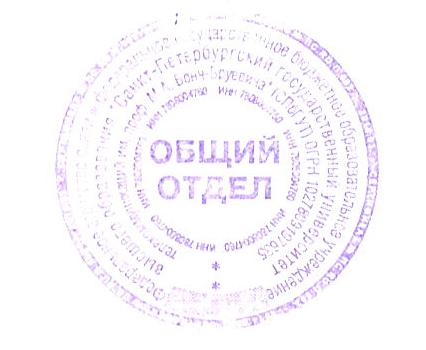 